Автор: Судак Ирина Анатольевна  210-670-987Приложение 2. Предметные картинки.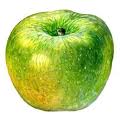 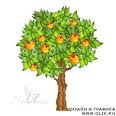 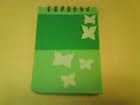 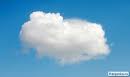 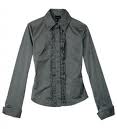 